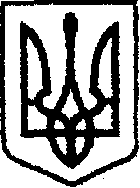 У К Р А Ї Н Ачернігівська обласна державна адміністраціяУПРАВЛІННЯ  КАПІТАЛЬНОГО БУДІВНИЦТВАН А К А Звід 30.09.2019 р.                              Чернігів		                      № 416Про закріплення автомобіля та право керування З метою ефективного використання та належного зберігання службового автомобіля, що належить Управлінню капітального будівництва Чернігівської обласної державної адміністрації та для забезпечення оперативного вирішення виробничих питаньнаказую:  	1. Закріпити, з правом керування, за провідним інженером відділу технічного контролю автомобільних доріг Блохою Є.О. службовий автомобіль RENAULT SANDERO, державний номер СВ 2054 СВ.	2. Визначити провідного інженера відділу технічного нагляду Блоху Є.О. відповідальним за економічне використання паливно-мастильних матеріалів, збереження, справний технічний стан та дотримання вимог законодавства щодо використання службового автомобіля RENAULT SANDERO, державний номер СВ 2054 СВ.  	3. Контроль за виконанням наказу залишаю за собою.Начальник                                                                                   Андрій ТИШИНА 